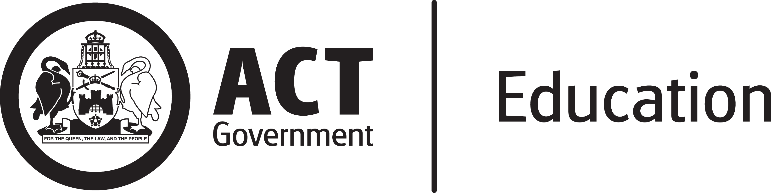 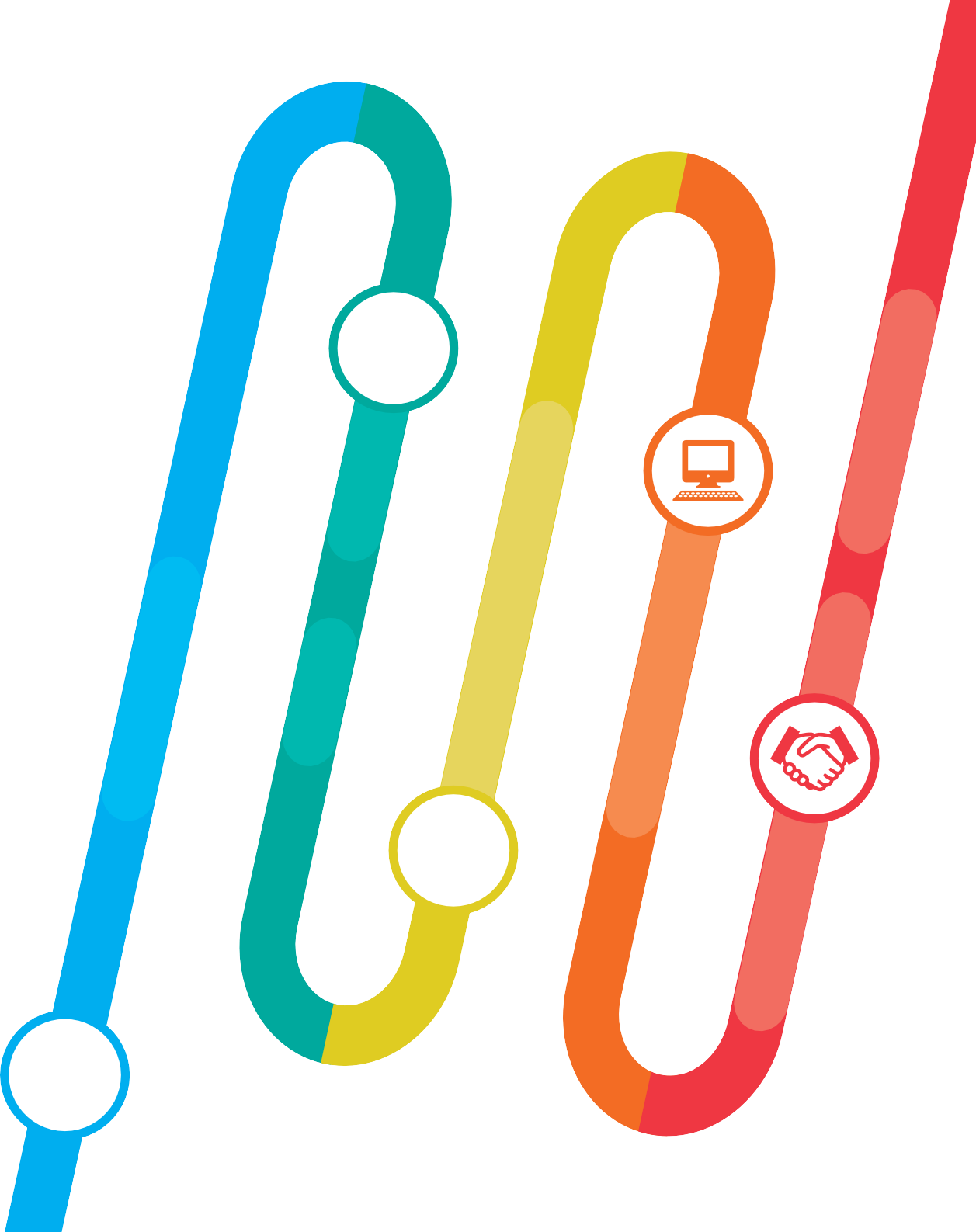 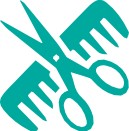 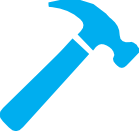 
Choose your pathASbA Guide for Schools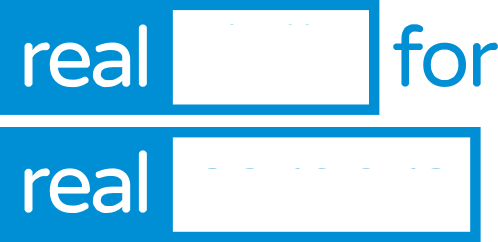 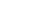 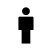 Choose Your Path: ASbA Guide For Schools© Australian Capital Territory, Canberra 2020This work is licensed under a Creative Commons Attribution 4.0 license and is subject to the terms of the license, including crediting the ACT Government as author and indicating if changes were made.ACT GovernmentGPO Box 158, Canberra ACT 2601Telephone: 13 22 81 Website: www.act.gov.auAccesibilityThe ACT Government is committed to making its information, services, events and venues as accessible as possible.If you have difficulty reading a standard printed document and would like to receive this publication in an alternative format, such as large print, please phone Access Canberra on 13 22 81.If English is not your first language and you require a translating and interpreting service, please phone 13 14 50. If you are deaf, or have a speech or hearing impairment, and need the teletypewriter service, please phone 13 36 77 and ask for Access Canberra on 13 22 81.For speak and listen users, please phone 1300 555 727 and ask for Access Canberra on 13 22 81. For more information on these services visit www.relayservice.com.auWe acknowledge the Traditional Custodians of the ACT, the Ngunnawal people. We acknowledge and respect their continuing culture and the contribution they make to the life of this city and this region.“Work-based learning and classroom-based learning should not be seen as separate activities. They should be treated as part of a complete package: classroom learning complements and adds to learning in the workplace; learning at the workplace complements and adds to learning in the classroom.”Improving work-based learning in schools. OECD (2019)ASbA Guide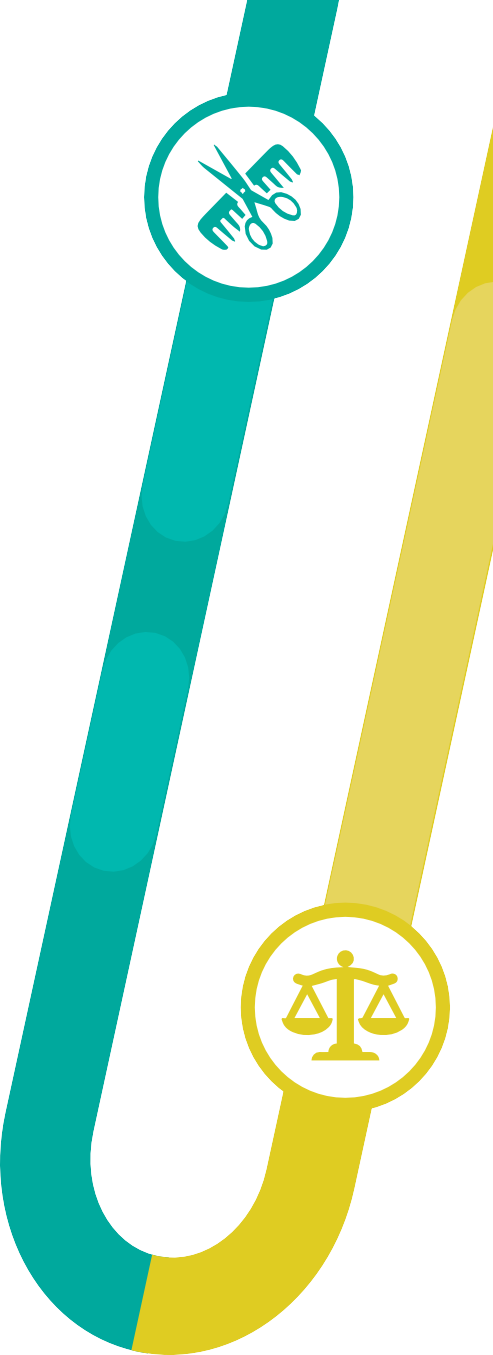 The Australian School-based Apprenticeship Guide for Schools (ASbA Guide for Schools) has been written to support ACT Public Schools ASbA coordinators in assisting school students to gain and successfully complete an Australian School-based Apprenticeship (ASbA).The ASbA Guide for Schools complements the ACT Quality Framework, which underpins the delivery of funded vocational education and training (VET) in the ACT. This guide should be read in conjunction with the National Code of Good Practice for Australian Apprenticeships and ACT Requirements for Apprenticeship Network Providers. This guide relates to ACT ASbAs only, not NSW School-based Apprentices and Trainees (SBAT).What is an ASbA?ASbAs are part of the national Australian Apprenticeships system. ASbAs combine paid work with structured off-the-job training, to support a student to achieve a nationally recognised qualification, whilst continuing their school education.The ACT Qualifications Register lists ASbA approved qualifications, Certificate I to Diploma level, and the RTOs approved to deliver these qualifications in the ACT.Skills Canberra is responsible for the management of all Australian Apprenticeship Training Contracts (training contracts) in the ACT. Skills Canberra publishes information relating to the ACT requirements of Registered TrainingOrganisations (RTOs) and Apprenticeship Network Providers.Schools support Australian School-based Apprentices (ASbAs) to experience success at their workplace, with their training and in school education.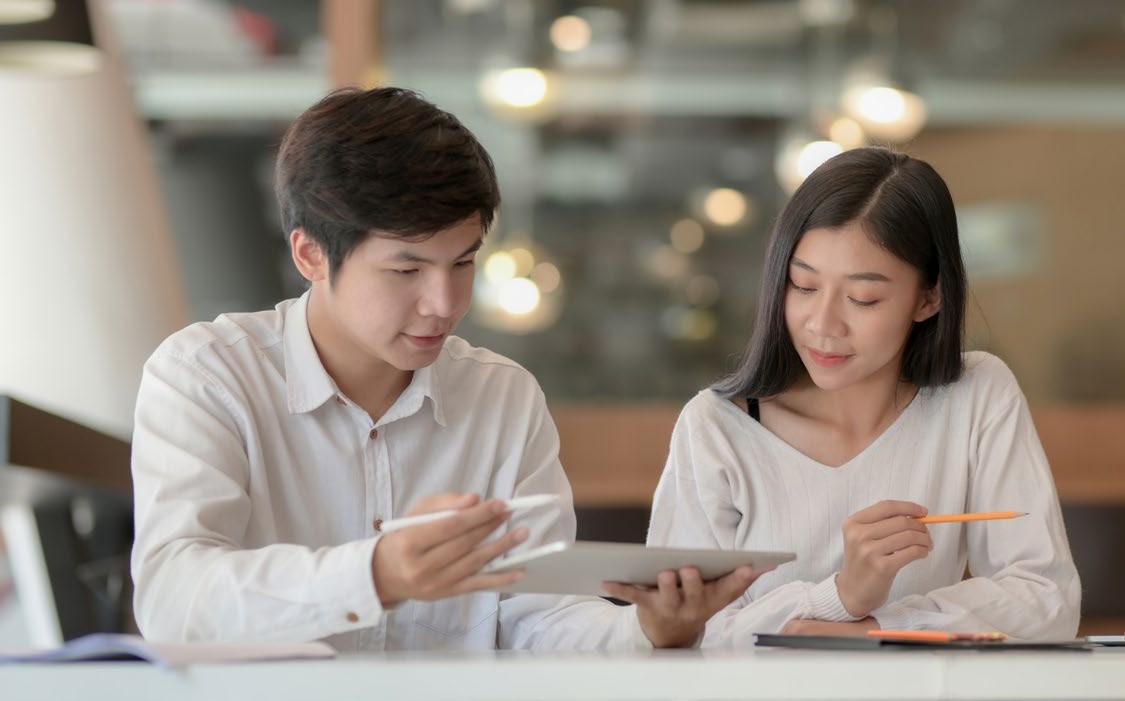 STUDENT INFORMATIONStudent CriteriaTo be eligible for an ASbA, a student must be an Australian citizen, permanent resident, New Zealand passport holder resident for more than 6 months, or hold an eligible visa.An ASbA must also:be at least 15 years-of-agebe enrolled in a school under legislation that covers ACT educationbe employed by a business on a part-time basis(casual employees cannot undertake an ASbA in the ACT)undertake a qualification confirmed as an ASbA pathway on the ACT Qualifications Register.combine work and on- or off-the-job training with an employer and an approved RTO throughout the year, including school holidaysmeet the minimum and not work over the maximum total work AND training hours required for their relevant qualification level. These employment and training hours may be averaged over three months.Certificate II – 11-20 hours per weekCertificate III – 15-20 hours per weekunless otherwise stipulated in the relevant industry award, 20% of the total hours per week shouldbe applied to all structured learning.during school holidays, ASbAs may work up to full-time hours as per the awardStudent ObligationsWith support from family and the school community, students develop career plans during high school and college. If considering an ASbAas part of their pathway plan, students are encouraged to attend a career guidance interview with a qualified career practitioner.Prior to the commencement of a subsequent ASbA, students must first speak with the career practitioner and ASbA coordinator to ensure that the additional qualification aligns with the student’s school learning and career path.Upon completion or partial completion of a certificate qualification, students engaged in an ASbA training contract may consider progressing to the next level of qualification whilst still attending college. All ASbAs must consult with their ASbA coordinator and seek principal endorsement. Please note that principal endorsement is required for all ASbA training contracts regardless of Certificate level.It is recommended that Year 11 and 12 students not enroll in the same or similar learning at school as their ASbA training package. Duplication of curriculum content will result in units not counting toward their ACT Senior Secondary Certificate. In high school, students may duplicate units. For example, a student training in a Certificate III in Hospitality as part of their ASbA, may enroll in Food Technology at high school and may participate in a hospitality Vocational Learning Option managed by the ACT Education Directorate.Schools should also be aware that some RTOs recommend ASbA students accumulate a specific number of hours in the workplace in a given year before they are permitted to progress to the second year of off-the-job learning. This can often be the case in the construction industry.Students are also required to have the necessary literacy, language, numeracy and digital literacy skills to assure learning success on and off-the-job.Role and responsibility of students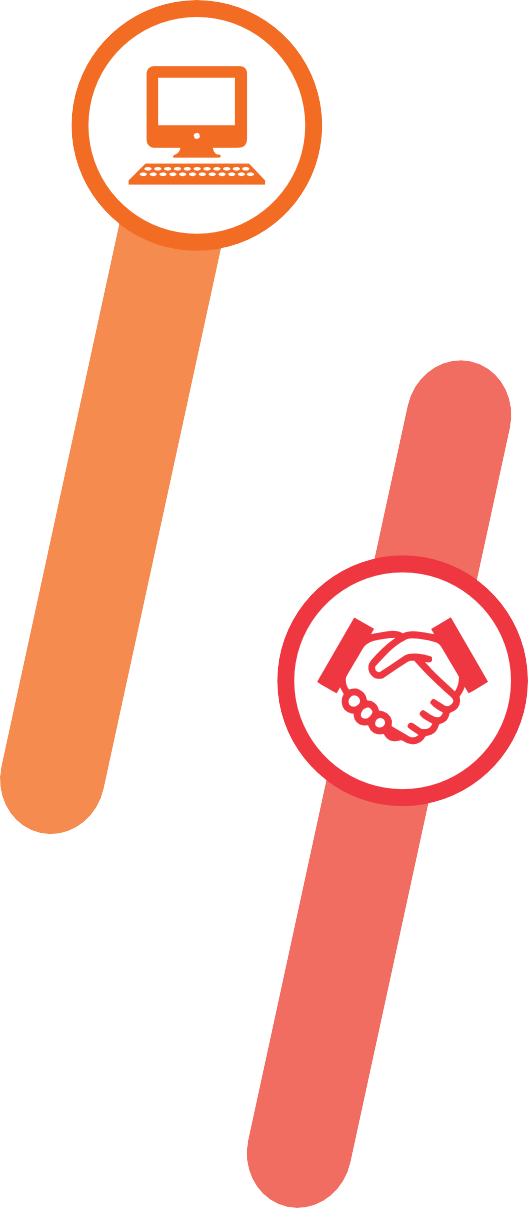 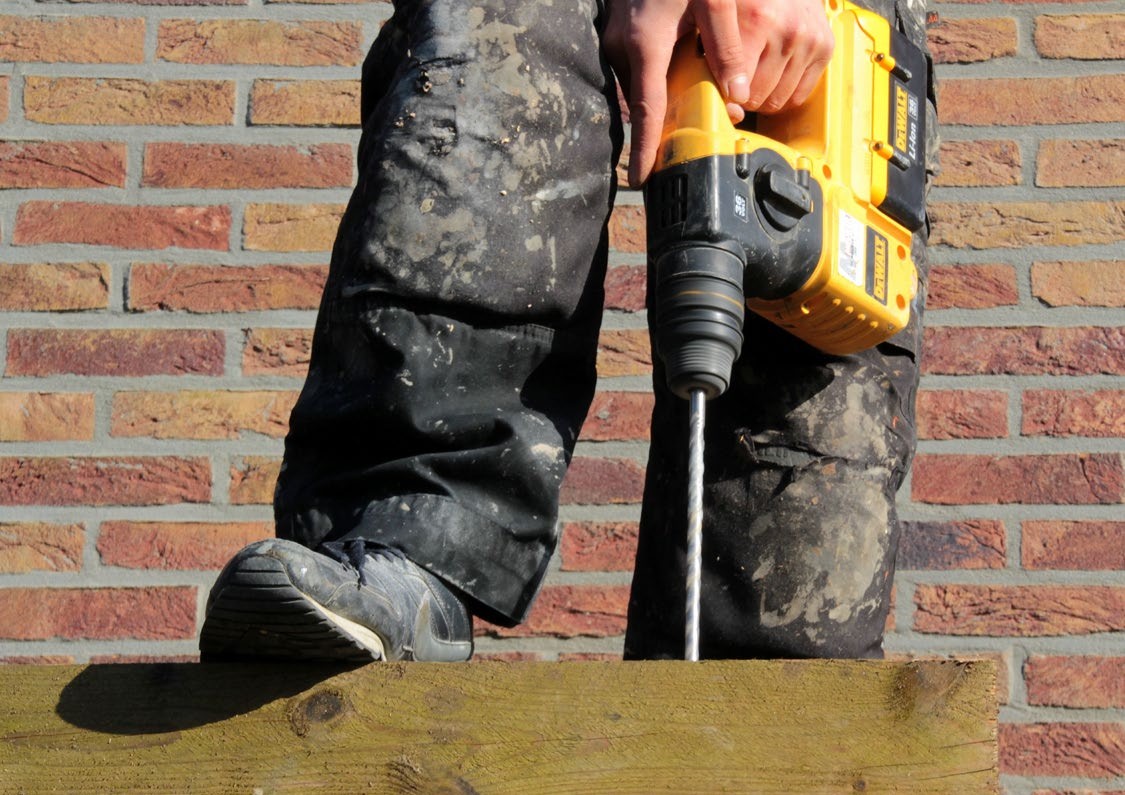 SCHOOLINFORMATION4Student readinessStudent ASbA readiness1 is described as being able to with little or no outside help, acquire, maintain and complete an ASbA, participate in school education, engage in off-the-job training and manage transitions as needed. Discussions with students regarding their readiness to engage in an ASbA need to be rigorous and involve one or more of the following; parents, carers, career practitioners and ASbA Coordinator.Students, parents/guardians and school career practitioners have the responsibility to openly discuss a student’s ASbA readiness. The student, school and parents/guardians may consider developing a plan to builda student’s capability should this be required. These conversations may influence the development of an Individual Learning Plan (ILP).Encouraging students to use career self-assessment tools such as myfuture’s My career profile, AAPathways Find my career work type quiz and Job Outlook’s career quiz allows them to gain an insight into whether their proposed ASbA pathway matches their career interests.Students are also required to demonstrate literacy, language, numeracy (LLN) and digital literacy competency so that they are able to meet the demands of on-the-job work requirements and off-the-job training.ASbA Coordinators, with assistance from career practitioners, may look at a student’s learning achievement at school and ask students to complete a relevant Australian Apprenticeship Pathways general industry based literacy and numeracy quiz to assess LLN capability.A career really is a journey and everything can change. VET and university have their own appeals but at the end of the day it’s all about who you are and who you want to be. Its fluid and forever changing and you've just got to do what is right for you.Blake FrantzAustralian School-based Apprentice
ACT Education Directorate, 2019-2020	”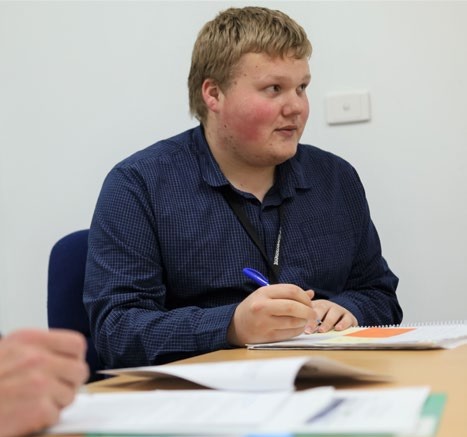 1	ASbA readiness assessment has been adapted from the Canadian Employment Readiness Model.For School AdministrationAVETARS - Online Application ProcessThe ACT Vocational Education and Training Administration Records System (AVETARS) is the online application used by Skills Canberra to manage vocational education and training initiatives, including ASbAs in the ACT.School principals and their delegates:use AVETARS to endorse a student commencing an ASbAlodge and approve relevant variations to the training contract between the employer and studentview what qualifications are on offer, if they are available as an ASbA pathway, and the RTOs that deliver them, on the ACT Qualifications Registerview data of ASbA training contractsmaintain AVETARS user informationA step-by-step guide on how to use AVETARS is available on the Skills Canberra website.Principal ASbA endorsementASbAs will not be approved until they have received an endorsement from the school principal or their delegate through the electronic endorsement process on AVETARS. After receiving an email to the school’s notification email address, the principal or delegate is responsible for accepting or rejecting an ASbA endorsement. If considering rejecting an endorsement, the school principal or nominated delegate must contact Skills Canberra after discussing with the student and parent/guardian as this may impact the employment status of the student.For Career PractitionersFinishing year 12 as an ASbAIf the student wishes to continue training to complete their qualification, they will need to convert the ASbA into a full-time or part-time Australian Apprenticeship and confirm that they are no longer attending school through their AVETARS student portal. If the college is the RTO, the employer will need to find another RTO to complete the training for the qualification.If a student does not wish to continue with the qualification and training contract after completing their ACT Year 12 Certificate, the training contract must be cancelled on AVETARS.7For ASbA CoordinatorsMonitoring attendanceStage 1Designated school staff must monitor and record ASbA attendance atthe on-the-job work and off-the-job training. This needs to include:> accurately recording attendance on the school’s electronic attendance system> communicating the procedure for reporting ASbA attendance at work, off-the-job training and holiday or weekend workto student, employer and RTO> requesting documentation to evidence ASbA attendance, such as payrollrecords, log books, ASbA journal, training journal or RTO attendance recordsStage 2School staff need to be aware of the ASbA mode of training delivery, which may be:fully off-the-job by an RTOdistance learning and remote e-learning by an RTOfully on-the-job by the RTOa blend of training by the RTO/employeremployer-guided workplace e-learning.Stage 3Designated school staff must provide ASbA support through:engaging with the employer, scheduled on a semester and when requiredmonitoring ASbA well-being on-the-jobbuilding school-industry partnerships through onsite visitsconfirming attendance proceduresproviding school staff with information about ASbA work routines, conditionsand on-the-job trainingsetting up procedures with an RTO to monitor work attendanceand training off-the-job8Variations to an ASbA training contractA training contract is a legally binding document. Different parties/stakeholders to the training contract are allowed to lodge variations to the training contract and are also required to approve particular variations.For ASbAs under the age of 18, parent/guardian approval of the variation must be confirmed. There are 23 training contract variations available in AVETARS, and schools can lodge 9. These are:Change Australian Apprentice NameChange school detailsExtend a training contractChange of disability statusChange of Australian School-based Apprentice statusUpdate previous qualificationsChange qualificationSuspend a training contractCancel a training contractA number of details can be changed as part of each of the variations. The AVETARS User Manual can be found atSkills Canberra Forms and Publications.9Assessment and reportingASbAs involve learning off-the-job and applied learning in the workplace, and schools are responsible for the assessment and reporting of all student learning.College ReportingIn colleges an ASbA is assessed and reported upon using the ACT Board of Senior Secondary Studies (BSSS) E course classification. The maximum contribution ASbAs can make to the ACT Senior Secondary Certificate is 8 standard units as per BSSS policy. Units are awarded according to thequalification level and number of documented hours an ASbA completes on-the-job at work and off-the-job at training each semester and are awarded in multiples of 0.5 standard units. E course points are awarded through the submission of an External Vocational Studies Application form to BSSS. This process applies specifically for identified E courses, however the ASbA process is somewhat different. For ASbAs, points are awarded once formal documentation, including evidence ofattendance (hours) is provided by the student. Once the evidence of attendance is provided to the school by the student, formal enrolment into an ASbA class occurs and the student appearson the ACS system (BSSS ACT Certification System database).Transitioning from High School to College asan ASbAAs part of the ASbA’s transition process, high schools are required to inform colleges of ASbA students transitioning to year 11. The college career practitioner is required to meet with the transitioning ASbA student to personalise the transition process, lodge a variation to change a contract through AVETARS and modify the ASbA’s Individual Learning Plan to suit the college context.Professional Learning CommunityIt is recommended that staff who have a school responsibility to support ASbA students attend ASbA professional learning events and the Transition Network Group meetings.Schools as RTOsA school that is an ASbA’s RTO has additional responsibilities. These responsibilities include the development and implementation of a training plan and are briefly outlined in the Role and Responsibilities of RTOs section of this document.10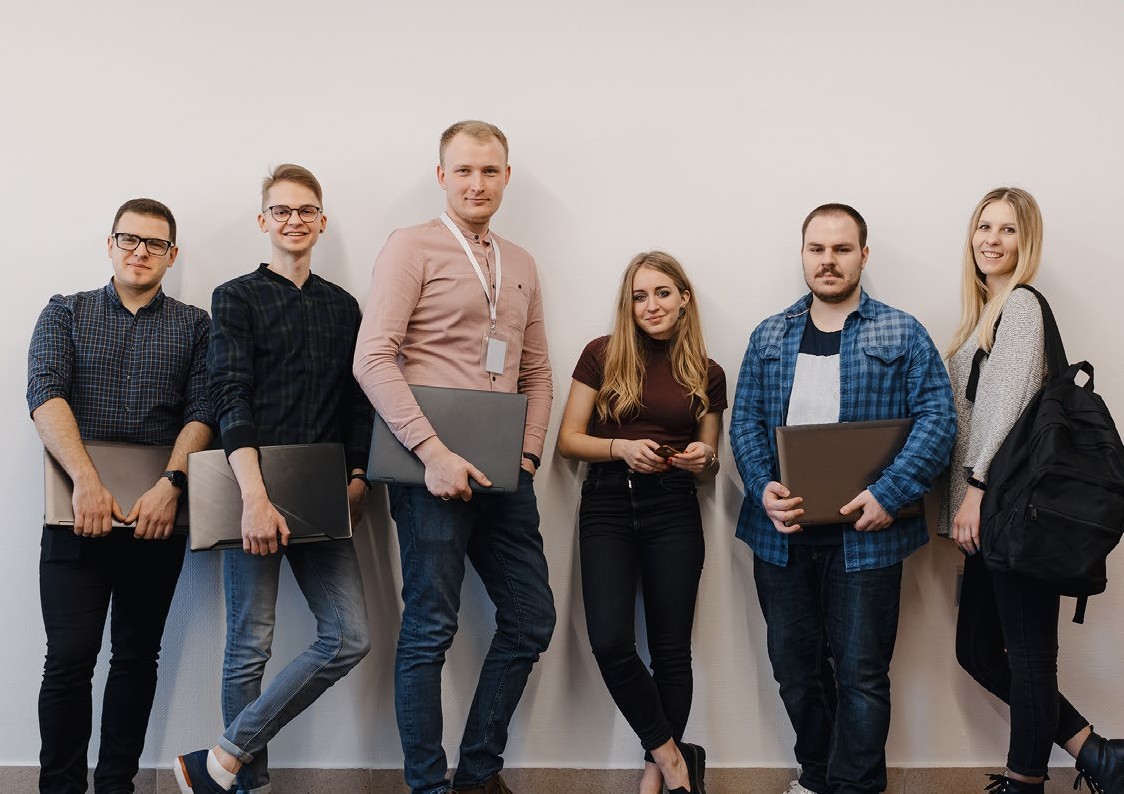 ROLES ANDRESPONSIBILITIES11Parents/ Guardians1 Pre-ASbAConfirm that qualification of interest is available as an ASbA pathway in the ACT via the ACT Qualifications Registeraccess reliable, accurate and up-to-date career information to supporttheir child’s decision makingdiscuss workplace safety, self-management and skills required for ASbAsuccess with their childassist their child to find suitable work experience opportunities in the related ASbA field of interestassist their child to find a suitable employeracknowledge and support the completion of school education, including theACT Senior Secondary Certificatespeak to the ASbA Coordinator or Career Practitioner at your school to discuss how they will accommodate the ASbA around their child’s studies and any other support available.2 ASbA Signuprecognise the implications, including legal implications of a child under 18 years-of-age signing a training contract where the parent/guardian signature is requiredunderstand that an ASbA is paid employment, and with that comes responsibilityunderstand there will be changes in their child’s school attendance patterns, workloadsresponsibilities and commitmentsparent/guardian signatures must be obtained for all Australian Apprentices under 18 years-of-age at the time of signing the training contractparent/guardian must be present at all ACT training contract sign-ups when the Australian Apprentice is under the age of 18parent/guardian must keep all information up-to-date3 During ASbAsupport their child’s progress throughout the duration of the ASbA and assistwith any challenges that might ariseensure their child understands that participation in an ASbA training contract includes working during school holidays unless other arrangementsare agreed upon by stakeholderscommunicate any concerns with the schoolparent/guardian must keep all information up-to-datecontact skills@act.gov.au with their contact information for Skills Canberra to retain on the student record when the Training Contract is lodged (this is not a requirement however).4 Post ASbAorganise career conversation for their child post-ASbAcommunicate outcome of ASbA with employer and schoolcontinue fostering further career planning discussioncelebrate success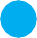 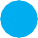 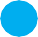 Employers1 Pre-ASbAgain an understanding of ASbAs and how they are part of the Australian Apprenticeship programprovide the student with an opportunity to complete a work placement prior to any ASbA sign up or commitmentmeet with parent/guardian and a representative from the school before committing to signing up an ASbAcontact the Apprenticeship Network Provider (ANP) to discuss their intention to employ an ASbA and arrange a training contract sign-up dategain an understanding of what is required in the workplace to provide appropriate supervision, facilities and on-the-job experiencesensure that nominated supervisor has appropriate qualifications or experienceContact the ACT Wage Entitlement Information Service or the FairWork Ombudsman to understand your obligations as an employer of an Australian Apprentice under the age of 18.2 ASbA Signupprovide a safe on-the-job training environment for the ASbA, including workplace supervision, mentoring and supportfollow WorkSafe ACT Guidance Note – Supervision of Australian Apprentices deliver a comprehensive induction to the workplaceadhere to the National Code of Good Practice for Australian Apprenticeshipsmeet the normal legislative requirements of an employerensure an ASbA knows their rights and responsibilitiessupport structured training through an RTO3 During ASbAEnsure that minimum supervision requirements are upheld throughout the duration of on-the-job activities in the workplacemonitor work and training hours of the ASbA, ensuring they meet the minimum and maximum requirements of the trainingcontract. If the student and employer wish to engage in additional hours, approval needs to be sought from Skills CanberraANP provides targeted services for employers and individuals assessed as needing additional support to complete the Australian Apprenticeship. ANP targeted services include mentoring to assist Australian Apprentices and employers who are experiencing issues or difficulties and maybe at-risk of not completing the Australian Apprenticeship arrangementprovide regular feedback to the student regarding their work and learning progresscontact the parent/guardian, school or ANP if they have any concernscomplete all relevant paperwork including feedback forms to schoolspay the ASbA at current award training rates and provide accurate pay slips. For information regarding awards visit the Fair Work Ombudsman website at: http://www.fairwork.gov.au/awards/pages/default.aspx.Information for ASbA pay and entitlements can be found at Wage and Entitlement Information Service (WEIS) Apprentice Wage Entitlements.4 Post ASbAorganise a post ASbA interview to discuss outcomescommunicate outcome of ASbA with parent/guardian and school - celebrate successcontinue fostering and further develop your ASbA programFor SchoolsPre-ASbAassess the suitability of the preferred ASbA pathway and student’s readiness for their preferred career pathwayprovide career conversation with student and refer to career practitioner if requireddiscuss the obligation to school education and ASbA work and trainingdiscuss how hours will be managed to meet both school and ASbA commitmentsinform the school principal and staff of the student’s ASbA proposed pathwayensure the student and parent/guardian understands that participation in an ASbA may include working during school holidays and changes to school educationprovide work place learning opportunities for a student who is interested in an ASbA pathway, to consolidate and confirm area of interestASbA Signupcontact and liaise with the ANPensure all parties attend ASbA signup; parent/guardian, student, employerEnsure student has the following when attending ASbA signup: Tax file number, bank account number, primary identification (birthcertificate, passport, student ID) and USI (Unique Student Identifier)Endorse the ASbAs Training Contract as soon as possible when notified through AVETARS. The student may be at a disadvantage if Principal Endorsement is delayed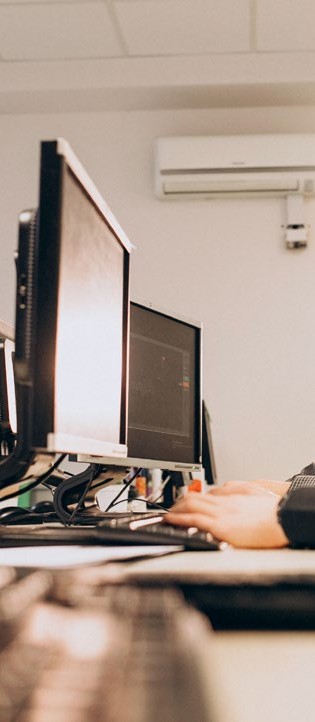 15During ASbAliaise with the ASbA’s ANPrequest a copy of the ASbA training plan from the student’s RTO for school recordsliaise with the employer regarding work scheduling and implement a process whereby attendance at theworkplace is documented accurately and communicated to relevant school staffliaise with RTO/Group Training Organisation (GTO), where applicable, regarding qualification delivery/ training mode and method of confirming attendanceassist students, parents/guardians and employers to resolve issues as they arise. Any issues that cannot be resolved, contact the ASbA’s ANP in the first instance and if the student is still at risk of cancelling contact Skills Canberraassess and report on ASbA learning progress using the school’s reporting processes (if required)monitor the student’s Individual Learning Plan manage the student’s school learning, including adjusting the ASbA’s timetable, subject selection and organising additional tutorial support where necessarystore all records of attendance and learning according to the Education Directorate’s record management policy and procedureslodge a training contract variation via AVETARS portal when necessarynotify Skills Canberra immediately via email at skills@act.gov.au if problems arise in relation to the training contractaccess AVETARS regularly to note any changes to an ASbA’s training contractPost ASbAcontact the RTO regarding the issuing of the ASbA’s qualification or Statement of AttainmentFinalise acknowledgment of the ASbA on the ACT Senior Secondary Certificate with the appropriate number of unitscelebrate student success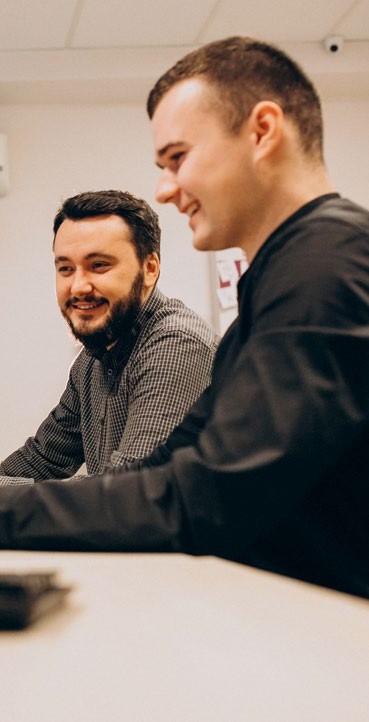 Apprenticeship Network Providers (ANP)Apprenticeship Network Providers (ANPs) are contracted by the Australian Government to provide a free service to employers, schools and prospective ASbAs to assist themwith signing up into a training contract. An approved training contract is a legally binding document between the employer, the ASbA and their parent/guardian if the ASbA is under 18 years-of-age at the time of sign-up. The training contract protects the interest of both parties and outlines their obligations. As a part of the training contract, the employer together with the ASbA may agree to usethe attending college as the RTO to deliver the structured training for the ASbA. If the school is chosen to be the RTO, the ANP ensures the RTO is listed as an approved provider on the ACT Qualifications Register.ACT ANP:before signing up an ASbA, the ANP must send an email to notify the students’ school within 7 days of initial contact with the employer, student and/or parent/guardianthe form of the email must include:students full namedate of birthqualification code and name including the leveldate initial contact was made with the ANPemployer trading nameANP contact detailsprovide assistance to employers, Australian Apprentices and RTOs throughout the duration of the Australian Apprenticeshipmarket and promote Australian Apprenticeships in the ACTadminister Australian Government incentive payments to employers and benefitsto eligible Australian Apprenticesestablish effective relationships with GTOs, RTOs, schools and community organisations to support uptake of ASbAs.provide assistance and support to employers,ASbAs and RTOs throughout the duration of the ASbA, through contact and visitsprovide guidance on how to fill out the training contract. Once signed by the parties, the ANP will lodge the training contract for approvalexplain employer incentive payments and lodge claims for employerscontact the school to inform them of potential new ASbA opportunitiesMUST sign the training contract within 28 days of commencement.More information on ANP responsibilities can be found in the ACT Standards Compliance Guide for Australian Apprenticeshipsand ACT requirements for Apprenticeship Network Providers.There is one Apprenticeship Network Provider contracted by the Australian Government to deliver services in the ACT.Sarina RussoAddress: 15 Wiluna Street, Fyshwick ACT 2609Website: www.sarinarusso.com Telephone: 13 15 59Email: apprenticeships@ sarinarusso.com.auRegistered TrainingOrganisations (RTOs)As part of the training contract the employer, together with the ASbA, decide on an approved RTO to deliver the structured training for the ASbA student. AVETARS lists ASbA qualifications and the RTOs approved to deliver each qualification in the ACT. RTOsare encouraged to consult with the school regarding preferred ASbA work days, training attendance and learning progress.RTOs:develop the training plan in consultation with the ASbA, parent/guardian and employerprovide training and assessment in accordance with this training planensure that the employer and ASbA are updated on progress against the training plannotify the employer, ASbA and Skills Canberra regarding any issues that may affect successful completion of the training contractexplain and offer Recognition of Prior Learning (RPL) and credit transfer to the ASbAensure that in developing the training plan the workplace requirements are taken into consideration and the employer and ASbA understand the relationship between work tasks to be performed and the units of competency to be achievedidentify in the training plan any units of competency that are required to be delivered fully in the workplace, who will deliver the training and how these are to be monitored and assessedconduct initial skills assessmentthe training provider must advise Skills Canberra, employers, ASbAs, the parent/ guardian and school, of any issues related to training that may reduce the likelihood of a successful outcome, including non-attendance at formal trainingcharge tuition feesissue the qualification certificate or Statement of AttainmentAn RTO is registered by the national regulator, the Australian Skills Quality Authority (ASQA) to deliver VET services. RTOs must adhere to the Standards for Registered Training Organisations (RTOs) 2015.Only RTOs that can demonstrate high quality training provision in accordance with the ACT Quality Framework are approved to deliver government subsidised training in the ACT.Group Training Organisations (GTOs)GTOs employ apprentices and trainees under a training contract and place them with host employers. They undertake the employer responsibilities for the quality and continuity of the apprentices’ and trainees’ employment and training. They also manage the additional care and support necessary to facilitate the successful completion of the training contract. All ACT employers that seek to identify as a GTO must be registered in the ACT.GTOs are an employer and therefore must:implement consistent and good quality ASbA recruitment processes to ensure that students are suitable for placement with a host employerensure the host employer adheres to the National Code of Good Practice for Australian Apprenticeshipsmonitor award conditions and pay rates, and adhere to the National Standards for Group Training Organisationstake responsibility for all paperwork connected with wages, allowances, superannuation, workers’ compensation, sick/ holiday pay and other employee entitlementsact as a consultant and trouble-shooter throughout the period of employment and trainingmanage the additional care and support necessary to achieve the successful completion of the apprenticeship or traineeship.You can find GTOs operating in the ACT through the GTO National Register, at www.australianapprenticeships.gov.au/search-gto.Education Support Office (ESO)The Careers and Transitions section in the Education Support Office provides suppport to all ACT Public Schools to ensure students, parents and employers understand the ASbA landscape in the ACT. This includes supporting conducting career assessments and developing career action plans.The VET section supports those schools who wish to explore and investigate the implementation of ASbA pathways. Those schools that wish to implement ASbA pathway options can ask for support fromthe Education Support Office in relation to:implementation supportindustry linksstudent preparation and supportlabour market analysis and data collectionlinking schools with industry partnersSkills CanberraSkills Canberra is responsible and accountable for the provision of strategic advice and overall management of vocational education and training (VET) in the ACT. Skills Canberra manages ACT and funding from the Australian Government directed to VET programs for a variety of initiatives addressing skills development for entry level and existing workers, as well as adult community education. Skills Canberra gathers advice from research and industry stakeholders to predict industry trends and identify future training requirements in response to the demand and requirements of industry and the community.The Field Officer Program carries out a number of functions to support the Australian Apprenticeship system in the ACT, these functions include:educate and assist employers and Australian Apprentices to understand their roles and responsibilitiesincrease awareness of and uptake of VETdetermine if support or action is needed to support completion of the apprenticeship/ traineeship and if so, refer stakeholders to relevant supportsestablish effective engagement channels with stakeholdersASbA directorySchools communicate with a number of organisations to ensure ASbAs progress smoothly. Key sections of ACT government and the education community tasked with supporting school staff are:Education Support Office (ESO)vetforss@act.gov.auschool careers markets and liaison with VET ambassadors for presentationsASbA educational materialnavigation of the ASbA and VET landscape within the ACTASbA processes and proceduresgeneral ASbA enquiriesTransitions and Careers (Education Directorate)careers@act.gov.aucareer guidance and pathways planningWEX & InPlaceACT Board of Senior Secondary Studies (BSSS)bsss.enquiries@act.gov.aucollege certification of ASbA qualificationsSkills Canberraskills@act.gov.auemployer requirements and obligationstraining contract requirements, management and variationsACT Qualifications RegisterRTO governancemanages disputes or grievances about the management or operation of training under ACT funded training infinitives, including Australian Apprenticeships.21Canberra Institute of Technology (CIT)CITSchoolsEngagement@cit.edu.auexisting or new course enrolments into new and existing CIT programsstudent support or concernsrequests for careers markets, campus toursa central point of contact for schools, parents/guardians and students who aren’t sure who to go to within the departments at CITSarina Russoapprenticeship@sarinarusso.com.auessential administrative supportpayment processingregular contacttargeted services for individuals who need extra support to complete their apprenticeship22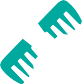 